                                                       بسمه تعالی	                                                       شماره: ...................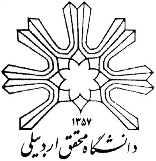 معاونت آموزشی و تحصیلات تکمیلی                        ابلاغ پذیرش و ثبت طرح پیشنهادی (پرپوزال)           تاریخ: ......................       مدیریت تحصیلات تکمیلی                                              رسالهی دکتری(لازم است این فرم  تایپ شود)دانشکدهی...............جناب آقای / سرکار خانم ................................................................دانشجوی محترم رشتهی ...............................................................گرایش ................................................................با سلام؛     احتراماً به آگاهی میرساند طرح پیشنهادی (پرپوزال) رسالهی دکتری جنابعالی تحت عنوان  ........................................................................... ......................................................................................................................................................................................................................................در جلسهی مورخ ................................. شوراي پژوهشی و تحصيلات تكميلي دانشکده مورد تصویب قرار گرفت. مقتضی است سایر هماهنگیهای مربوطه را با استاد محترم راهنما و مدیر گروه به عمل آورید.معاون پژوهشی و تحصيلات تكميلي دانشکدهتاریخ و امضاءتبصرهی 2 از مادهی 8 دستورالعمل اجرايي آيين‌نامهی دورهی دکتری تخصصی دانشگاه محقق اردبيلي:  دانشکده موظف است پذيرش و ثبت طرح پيشنهادي رسالهی دانشجو را پس از تصويب در شوراي پژوهشی و تحصيلات تكميلي دانشکده، كتباً به وي ابلاغ نمايد.رونوشت :  - مدیر محترم گروه مربوطه برای اطلاع و اقدام لازم.               -  کارشناس محترم تحصیلات تکمیلی دانشکده برای اطلاع و درج در پروندهی دانشجو.